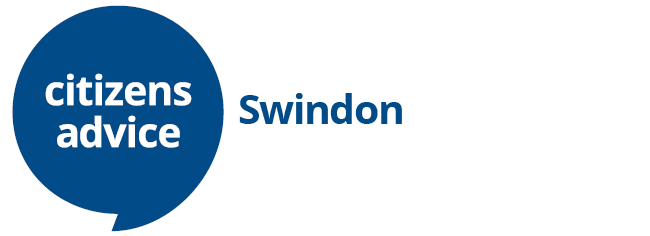 Visiting us for a Triage ConversationsWe are open for triage conversations on Tuesdays at our Cavendish Square Office and Thursdays from Sanford House. Each session runs from 10am – 1pm.How it worksPlease note - this is a triage only service. A volunteer will ask you about your problem and either signpost you to the information you need or work out the best way for you to access the advice you need from us. This may be a booked telephone or video appointment.This is a restricted service, you may have to queue outside before being seen by a volunteer due to limited room in our waiting areas.All clients entering the building will be asked to wear a face mask and your temperature will be taken on entry.Please do not attend the office if you or anyone in your household has tested positive for Covid-19 in the last 10 days or has any of the following in the last 24 hrs - high temperature, new or continuous cough, loss of taste or smell.